ANEXO M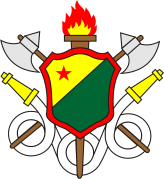 ESTADO DO ACRECORPO DE BOMBEIROS MILITARTERMO DE RESPONSABILIDADE DE SAÍDAS DE EMERGÊNCIAVisando a concessão do Certificado de Aprovação do Corpo de Bombeiros Militar do Estado do Acre, atestamos que as PORTAS DE SAÍDA DE EMERGÊNCIA da edificação situada na...................................................(Endereço), ....................... (Cidade) .....,.......................................(Município), que possui Projeto Técnico aprovado nessa Corporação sob o n. ...............................,permanecerão abertas durante a realização do evento ou permanência de pessoas na edificação.Dessa maneira, assumo toda a responsabilidade civil e criminal quanto à permanência das portas abertas...........................................(cidade), ......... de................................de....................(data)....................................................................................................(Assinatura do responsável pelo uso conforme documento de identificação oficial*)* Cópia da documentação deverá ser anexada junto com o termo de responsabilidade